Ubly PTO Board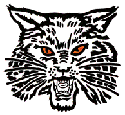 Meeting Minutes – March 11, 2024 Meeting2023-2024 Executive BoardPresident – Krystal Kolar	Vice President–Stephanie WorkmanSecretary – Jaclyn Morell	Treasurer – Alexandra TaylorMeeting called to order: 6:01pmAttendance: All Board in attendance, Mrs. O’Connor, Mrs. Ogryski, Amy Rothe, and Renee Janowiak.Approval of Previous Minutes: The minutes were presented and approved.Treasurer’s Report: Alexandra Taylor – The current balance is $21,561.56. Mrs. Husdon’s mini grant went through. Mentor program books from the book fair has been deducted. Movie night supplies for $51.20 went through as well.Administrative Report: Elementary Principal Jill Ogryski: On the 15th of March our 3rd through 5th grade students had the opportunity to go see the famous author Jonathan Rand speak at the Harbor Beach Theater. We will be looking at having Mr. Rand come to our school for an assembly in a couple of years as the students really enjoyed him.Two more family lunch days were held the last week of March. Mrs. Guigar’s and Mrs. Smalley’s third grade classes. Both were very well attended.On the 21st, we had our March PBS assembly/Final March is Reading Month Assembly.Orange Ticket Winners:H1 Callen UmphreyK1 Graham LossR1 Nathan HuntL2 Molly VolmeringF2 Calli KennedyK2 Kady DekoskiS3 Sammy EbelG3 Trent SweeneyB4 Nick GrifkaW4 Zoe GrifkaC5 Avery SimpsonR5 Gabe Orozco PearsonGrand Prize Ethan DallasWhite Ticket Class Winners: W4 and L2The final awards were given out for MRM and then the students were treated to a fantastic rock and roll concert by our very own local band Even Steven. Bill Sweeney and his bandmates had the kids rockin! Listening to kids sing songs like Country Roads and Crazy Train was a site to see!We came back from spring break with a special surprise in our commons hallway! Mrs. Bischer put together a fabulous project to bring to our school a book vending machine! The Ubly Rotary Club provided all of the funding for it. Books can only be purchased with special coins. Teachers are provided with coins. Coins will be rewarded to students based on grades, behavior, good deeds, etc. Students are super excited to earn coins. If community members would like to donate to book funds there is an account set up.On Wednesday, we celebrated National Parapro Appreciation Day. As always we are appreciative of having the best of the best here at Ubly. From interventions to lunchroom and recess duty to the love and care they give our kids, our parapros are a huge part of our Bearcat Family.On Thursday and Friday last week our KDG and first graders went to Safetyville. Our fifth grade Safety Patrol students helped out this year and went along with our younger students to assist. It helped everything go much smoother and quicker and the Sheriff’s dept will suggest that other schools copy. Nice job 5th grade!Finally, the 3rd and 4th grade went to the BA theater to cash in on their MRM reward.The elementary along with the high school went out to the practice football field to view the solar eclipse at the end of the day today.Jill is working on completing the last round of observations.We have our Molding Math Mindsets Coaching coming up for our staff next week as well as our Molding Math Mindsets Parent Night.Kdg/Young Five Testing Day is also next week on the 17th .Nikki Tibbits and Jill have been working together to finalize schedules for Spring Universal Screening, orders for next year, data days, and other end of year items.“My commendation for this month goes to Tammy Bischer for all of her time and effort to bring the book vending machine to Ubly Elementary. I believe it’s the only one in our county! Thank you, Tammy, for helping to motivate our kids to want to read and build a love of reading.”Jr./Sr. High School Principal Yvonne O’Connor: Congratulations to our FCCLA teams Kayla Vogel, and Addison Smith receiving silver for their project exhibit on the Daddy/Daughter Dance. Sommer Guza, Allie Guza and Addison Stomack qualified for the National Leadership Conference in Seatle Washington. Sommer and Allie qualified in the Entrepreneurship event and Addison in her Early Childhood Education event.The Youth Advisory Committee held their Pie in the Face Fundraiser on Friday, April 5th. The committee sponsors grants and funds activities for all schools in Huron County. Volunteers to be pied were, Mr. Dekoski, Mrs. Kramer, Mrs. Nicol and myself. $70 was raised and the lucky winner was Mrs. Nicol. We appreciate the students participation and Mrs. Nicol for being a good sport for a good cause.7th Grade students attended the SC4 Challenger Center Field trip where they experienced hands on activities relate to the NASA Mission Control and Spacecraft simulator. The two sections of 7th grade rotated between the two events to get the full experience.PSAT/SAT testing for all 8th – 11th grade begins tomorrow. No seniors will be in attendance.The School Improvement Team met on March 19th , the staff is mentoring our juniors to support them as they prepare for the SAT. The goal is to help them set goals using Kahn Academy skills. We continued to work on our Decision DayActivities, incorporating a Draft Day assembly. In addition we discussed a possibility of having FLEX TIME as and advisory period for each day during the week. Also incorporating on Day as our Bearcat Basics.8th Grade Washington DC trip will take place April 16th -19thJuniors will visit SVSU on April 18thAcademic All Conference Luncheon for Jaxon Susalla, Aaron Harris, Mitchell, Utah Gusa, and Erica Klee at Beagio’s in Kingston.Senior SAT Reward trip to Airbourne Adventure will take place on Friday, April 26thJuniors will attend the Futures Fair at the Laker Legacy Center on Friday, April 26th.Commendations: I would like to commend Alisha Geiger for her time that she has been subbing for Mrs. Chandler. She has taken on many of the activities, finishing up the Yearbook pages, Daddy/Daughter Dance etc. She has been a positive support for students in Mrs. Chandler’s absence.Our March Students of the month are:6th- Joel McDonald7th-Adrienne Cleland8th-Abbygail Plester9th-TJ  Bischer10th-Sadi Heleski11th-Kaily Oberski12th-Emily GreyerbiehlElementary Teacher Representative’s Report: Amy Rothe is glad morning recess is back! She said it’s nice to see kids out there in the morning again. Young fives-3rd are doing 5-2-1-0, a program where the kids will learn about eating healthy, limiting screen time and exercising. Jr/Sr High Teacher Representative’s Report:  No Report/attendance.Public Comment: None.Mini Grants:  **Reminder that the Mini-Grant Funds must be used before June of the current school year. New Applications**No new applications, and mini grants are closed for the remainder of the school year. They will reopen for the August meeting.**Presentations of Past Mini Grant ApprovalsNone.PTO Events:Ongoing/Upcoming Events:Popcorn Friday: March was discussed at the last meeting. The one coming up on April 19th is our last one for the year. We are working on getting larger bags for next year.Penny Wars: Going great so far! Total is already at $1,110! Way to go, Bearcats!5th Grade Party in the Park: Mrs. Roth reached out to confirm date last week. Jill has access to a megaphone that will be helpful! Last year we did little gift bags which the kids loved. Instead of that, we are looking into a soft serve ice cream machine with a topping bar. Jaclyn is going to set up a planning meeting with Mrs. Camp and Mrs. Roth. Jr./Senior End of Year Movie Night: We have decided to not pursue this event. We are brainstorming for ideas for next year for the older grades.Events Tabled until future meetings:Open House for 2024 (August 19th).Scholarship: Winner will be announced after awards night.Appreciation Days: Flowers were sent to Holly Wasierski and Carley Walker. Maintenance workers/custodians received gift cards. Parapros were given $10 gift cards to Emma’s. We appreciate all of you!Star Students/Staff 3rd Quarter: H1: Tinsley TaylorK1: Braelyn Paehlig R1:  Easton RutkowskiF2: Taylor Kubacki K2: Kady DekoskiL2: Casey WalkerG3: Abigail StacerS3: Grayson GuigarB4: Kayla SpencerW4: Landon Messing C5: Avery Simpson R5: Alexis Janowiak Elementary staff: Mrs. Camp Jr/Sr HS staff: Mrs. Tibbits Jr/Sr. High student: Austin Franzel Other Topics: Field trip transportation reminder-one field trip per year per classroom, but please send an email reminder.Thank you Yvonne for highlighting what the PTO is doing in her weekly announcements!Board positions are up for reelection. Alexandra Taylor will not be returning next year. Renee Janowiak will be stepping into her position.Huron County Imagination Library program delivers free books to children under age 5 each month. They have reached out to the PTO asking for a donation to support their 3rd Annual Pub Trivia Benefit. Unfortunately, we do not feel this is something our organization should be supporting.
Public Comment: None. Next PTO meeting: May 13, 2024Meeting adjourned: 7:11pm.Respectfully Submitted by: Jaclyn Morell 